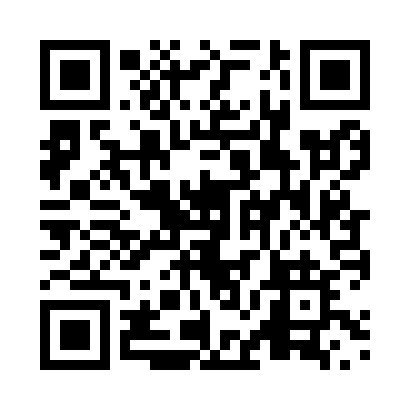 Prayer times for Slade, Ontario, CanadaMon 1 Jul 2024 - Wed 31 Jul 2024High Latitude Method: Angle Based RulePrayer Calculation Method: Islamic Society of North AmericaAsar Calculation Method: HanafiPrayer times provided by https://www.salahtimes.comDateDayFajrSunriseDhuhrAsrMaghribIsha1Mon3:555:471:306:519:1411:052Tue3:565:471:316:519:1311:053Wed3:575:481:316:519:1311:044Thu3:585:491:316:519:1311:035Fri3:595:491:316:519:1311:036Sat4:005:501:316:509:1211:027Sun4:015:511:316:509:1211:018Mon4:025:511:326:509:1111:009Tue4:035:521:326:509:1110:5910Wed4:055:531:326:509:1010:5811Thu4:065:541:326:499:1010:5712Fri4:075:551:326:499:0910:5613Sat4:085:551:326:499:0810:5514Sun4:105:561:326:499:0810:5415Mon4:115:571:326:489:0710:5316Tue4:135:581:326:489:0610:5217Wed4:145:591:336:489:0610:5018Thu4:156:001:336:479:0510:4919Fri4:176:011:336:479:0410:4820Sat4:186:021:336:469:0310:4621Sun4:206:031:336:469:0210:4522Mon4:216:041:336:459:0110:4323Tue4:236:051:336:459:0010:4224Wed4:256:061:336:448:5910:4025Thu4:266:071:336:448:5810:3926Fri4:286:081:336:438:5710:3727Sat4:296:091:336:428:5610:3628Sun4:316:101:336:428:5510:3429Mon4:326:111:336:418:5410:3230Tue4:346:121:336:408:5310:3031Wed4:366:131:336:398:5110:29